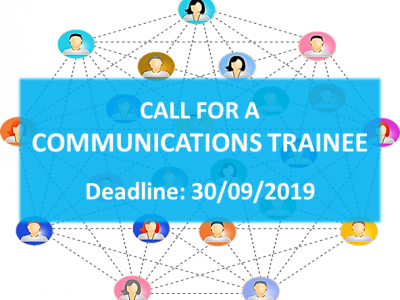 Are you a Master student or a student in the final year of Bachelor programme interested in gaining hands-on experience in the area of communications and event management in an international NGO?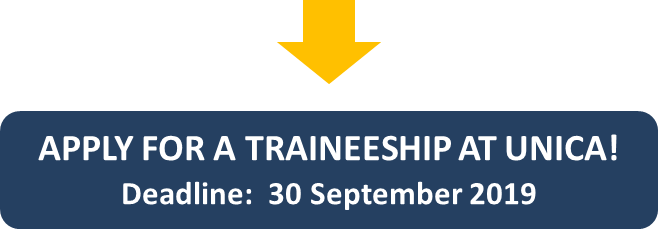 Priority is given to Erasmus+ Placement holders coming from UNICA member universitiesAs a trainee, you will take active part in the day-to-day running of our small but multinational office, have a chance to improve your communication & language skills by working closely with our team, and get exposure to the varied activities and projects of our Network that have a real impact on the functioning of Higher Education institutions.TIME & COMMITMENTStart date: The internship will start as soon as possible and preferably in October 2019.
Duration of the internship: minimum 3 months. Commitments of longer duration (6 months or longer) are preferred. 
Working hours: 30 hours per week (5 days x 6 hours).LOCATION: UNICA Secretariat, c/o University Foundation, Rue d'Egmont 11, Brussels, BelgiumREIMBURSEMENT OF EXPENSES: Please note that this is a non-remunerated position. Apart from Erasmus+ traineeship grant, our trainees receive a monthly reimbursement of expenses (€350) and a monthly public transportation pass.DESIRED PROFILEPriority is given to Erasmus+ Placement holders coming from UNICA member universitiesRequired:Master student or a student in the final year of Bachelor programme in communication sciences, journalism, English language;Very good verbal and written command of English;Very good writing and communication skills, with an ability to distinguish between formal and informal registers;Initiative and enthusiasm to learn, ability to take initiative and to work independently as well as within a team.Desirable:Proven interest in social media & online communication;Proven interest in the EU affairs and European policies in the area of Higher Education and Research;Basic knowledge of graphic design software (Illustrator, Indesign, Photoshop/Lightroom) and experience in creating simple visual content (announcements, headers and visuals for social media);Knowledge of French is an asset.SUPERVISION: The trainee will work closely with the Project & Communications Officer and other members of the Secretariat team.TASKSSupporting UNICA online publications (websites and newsletter);Managing social media accounts (Facebook, LinkedIn, Instagram, Twitter);Updating & managing content of the UNICA database and online platforms (staffmobility.eu, UNICA Summer & Winter Schools Portal);Supporting the organisation of UNICA events;Supporting the management and dissemination of ongoing EU projects in which UNICA is coordinator or partner;Occasionally attending Brussels-based events organized by the European Commission, European Parliament, and other partner organisations;Other office and/or administrative duties as required.HOW TO APPLY?Please send your CV and a cover letter to: office@unica-network.eu with subject: “Application UNICA Communications traineeship” by  30 September 2019.Your cover letter should state clearly your motivation to work at UNICA and your suitability for the position; generic cover letters or applications without cover letters will not be taken into consideration. Please note that only shortlisted candidates will be contacted for an interview.Any questions? Please contact: office@unica-network.eu 